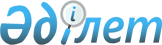 Об Агентстве Республики Казахстан по государственным закупкам
					
			Утративший силу
			
			
		
					Постановление Правительства Республики Казахстан от 26 марта 1999 года N 304 Утратило силу - постановлением Правительства РК от 20 января 2001 г. N 87 ~P010087.
      Сноска. Утратило силу постановлением Правительства РК от 20.01.2001 № 87.
      В соответствии с Указом Президента Республики Казахстан от 22 января 1999 года № 6 U990006_ "О структуре Правительства Республики Казахстан" Правительство Республики Казахстан постановляет: 
      1. Утвердить прилагаемые: 
      1) Положение об Агентстве Республики Казахстан по государственным закупкам. 
      Сноска. В пункт 1 внесены изменения - постановлением Правительства РК от 2 августа 1999 г. N 1093 P991093_ . 
      2. Признать утратившим силу пункт 1 постановления Правительства Республики Казахстан от 19 января 1999 года № 35 P990035_ "Вопросы Агентства Республики Казахстан по государственным закупкам". 
      3. Настоящее постановление вступает в силу с даты подписания. 
      Премьер-Министр 
      Республики Казахстан 
      1. Агентство Республики Казахстан по государственным закупкам (далее - Агентство) является центральным исполнительным органом, не входящим в состав Правительства, осуществляющим руководство в сфере государственных закупок и межотраслевую координацию процесса государственных закупок товаров, работ и услуг, осуществляемых за счет средств республиканского и местных бюджетов. 
      Сноска. В пункт 1 внесены изменения - постановлением Правительства РК от 2 августа 1999 г. N 1093 P991093_ . 
      2. Агентство осуществляет свою деятельность в соответствии с Конституцией и законами Республики Казахстан, актами Президента, Правительства Республики Казахстан, иными нормативными правовыми актами, а также настоящим Положением. 
      3. Агентство является юридическим лицом в организационно-правовой форме государственного учреждения, имеет печать и штампы со своим наименованием на государственном языке, бланки установленного образца, а также, в соответствии с законодательством счета в банках. 
      Агентство вступает в гражданско-правовые отношения от собственного имени. 
      Агентство имеет право выступать стороной гражданско-правовых отношений от имени государства, если оно уполномочено на это в соответствии с законодательством. 
      Сноска. В пункт 3 внесены изменения - постановлением Правительства РК от 2 августа 1999 г. N 1093 P991093_ . 
      4. Агентство по вопросам своей компетенции в установленном законодательством порядке издает приказы, которые имеют обязательную силу на всей территории Республики Казахстан. 
      Сноска. В пункт 4 внесены изменения - постановлением Правительства РК от 2 августа 1999 г. N 1093 P991093_ . 
      5. Лимит штатной численности Агентства утверждается Правительством Республики Казахстан. 
      Сноска. Пункт 5 - в редакции постановления Правительства РК от 2 августа 1999 г. N 1093 P991093_ . 
      6. Юридический адрес Агентства: 
      473000, Республика Казахстан, город Астана, улица Бейбiтшiлiк, 37. 
      7. Полное наименование Агентства - государственное учреждение "Агентство Республики Казахстан по государственным закупкам". 
      Сноска. Пункт 7 - в редакции постановления Правительства РК от 2 августа 1999 г. N 1093 P991093_ . 
      8. Настоящее Положение является учредительным документом Агентства. 
      Сноска. Пункт 8 - в редакции постановления Правительства РК от 2 августа 1999 г. N 1093 P991093_ . 
      9. Финансирование деятельности Агентства осуществляется только из республиканского бюджета. 
      Агентству запрещается вступать в договорные отношения с субъектами предпринимательства на предмет выполнения обязанностей, являющихся функциями Агентства. 
      Если Агентству законодательными актами предоставлено право осуществлять приносящую доходы деятельность, то доходы, полученные от такой деятельности, направляются в доход республиканского бюджета. 
      Сноска. В пункт 9 внесены изменения - постановлением Правительства РК от 14 февраля 2000 г. N 234 P000234_ . 
                      2. Функции, основные задачи и права Агентства 
      10. Агентство в установленном законодательством порядке осуществляет следующие функции: 
      1) координация и мониторинг процессов государственных закупок; 
      2) разработка проектов нормативных правовых актов, регулирующих вопросы государственных закупок и принятие их в пределах своей компетенции; 
      2-1) участие в разработке проектов соглашений о государственных внешних займах по вопросам применения законодательства Республики Казахстан по государственным закупкам при осуществлении закупок за счет средств этих займов; 
      3) разработка и утверждение в пределах своей компетенции методических материалов по проведению государственных закупок; 
      4) осуществление контроля за порядком проведения государственных закупок товаров, работ и услуг, утвержденным Правительством Республики Казахстан; 
      5) определение порядка отчета о проведенных государственных закупках; 
      6) оказание методической и организационной помощи заказчикам по вопросам проведения государственных закупок; 
      7) анализ номенклатуры и объемов закупаемых товаров, работ и услуг, сформированных заказчиками на основе показателей, утвержденных республиканским и местными бюджетами; 
      8) организация издания Бюллетеня государственных закупок; 
      8-1) анализ практики применения законодательства Республики Казахстан в сфере государственных закупок и разработка предложений по его совершенствованию; 
      9) иные функции, возложенные на него законодательством. 
      Сноска. В пункт 10 внесены изменения - постановлением Правительства РК от 14 февраля 2000 г. N 234 P000234_ . 
      11. Основными задачами Агентства являются: 
      1) координация и мониторинг процессов государственных закупок; 
      2) осуществление контроля за соблюдением участниками государственных закупок законодательства Республики Казахстан о государственных закупках; 
      3) формирование нормативной правовой базы, регулирующей процессы государственных закупок. 
      12. Для решения поставленных задач и осуществления функций Агентство имеет право в установленном законодательством порядке: 
      1) запрашивать и получать отчетность, информацию и материалы от государственных органов и учреждений о проведенных государственных закупках, в том числе о закупках, осуществленных за счет средств государственных внешних займов и грантов; 
      2) в пределах своей компетенции принимать обязательные для исполнения государственными органами и иными организациями, решения по вопросам организации и проведения государственных закупок; 
      3) контролировать организацию и проведение государственных закупок; 
      3-1) в случае нарушения процедур государственных закупок, 
      инициировать пересмотр результатов конкурсов либо проведение повторных 
      конкурсов;
      4) проверять достоверность представленных отчҰтных данных;
      5) привлекать для проведения экспертиз и консультаций специалистов 
      центральных и местных исполнительных органов на безвозмездной основе, а 
      специалистов, не являющихся государственными служащими, на платной основе;
      6) сотрудничать в пределах своей компетенции с организациями 
      иностранных государств и международными организациями;
      7) осуществлять иные права в соответствии с законодательством. 
      Сноска. В пункт 12 внесены изменения - постановлением Правительства 
      РК от 14 февраля 2000 г. N 234  
      P000234_
       .
                             3. Имущество Агентства
      13. Агентство имеет на праве оперативного управления обособленное 
      имущество.
      14. Имущество Агентства формируется за счет имущества, переданного ему 
      государством и состоит из основных фондов и оборотных средств, а также 
      иного имущества, стоимость которых отражается в балансе Агентства.
      15. Закрепленное за Агентством имущество относится к республиканской 
      собственности.
      16. Агентство не вправе самостоятельно отчуждать или иным способом 
      распоряжаться закрепленным за ним имуществом.
      Агентству может быть предоставлено право распоряжения имуществом в случаях и пределах установленных законодательством. 
                         4. Организация деятельности Агентства 
      17. Агентство возглавляет Председатель, назначаемый на должность и освобождаемый от должности Правительством Республики Казахстан. 
      Председатель имеет заместителя, назначаемого на должность и освобождаемого от должности Правительством Республики Казахстан по представлению Председателя Агентства. 
      Заместитель Председателя Агентства замещает Председателя Агентства в случае его отсутствия. 
      18. Председатель Агентства организует и осуществляет руководство работой Агентства и несет персональную ответственность за выполнение возложенных на Агентство задач и осуществление им своих функций. 
      19. В этих целях Председатель Агентства: 
      1) определяет обязанности и полномочия своего заместителя и 
      руководителей структурных подразделений Агентства;
      2) в соответствии с законодательством назначает на должности и 
      освобождает от должностей работников Агентства;
      3) в установленном законодательством порядке:
      принимает решение по поощрению работников Агентства и по оказанию 
      работникам Агентства материальной помощи;
      налагает дисциплинарные взыскания на сотрудников Агентства;
      4) издает приказы;
      5) утверждает структуру Агентства и положения о структурных 
      подразделениях Агентства;
      6) представляет Агентство в государственных органах, иных 
      организациях;
      7) осуществляет иные полномочия в соответствии с законодательством.
      Сноска. В пункт 19 внесены изменения - постановлениями Правительства 
      РК от 2 августа 1999 г. N 1093  
      P991093_
       ; от 14 февраля 2000 г. N 234 
      P000234_
       .
      20. При Председателе Агентства образуется Коллегия, являющаяся 
      консультативно-совещательным органом. Численный и персональный состав 
      Коллегии утверждается председателем Агентства. 
      Сноска. Пункт 20 - в редакции постановления Правительства РК от 2 
      августа 1999 г. N 1093  
      P991093_
       .
                       5. Реорганизация и ликвидация Агентства
      21. Реорганизация и ликвидация Агентства осуществляется в 
      соответствии с законодательством Республики Казахстан.
					© 2012. РГП на ПХВ «Институт законодательства и правовой информации Республики Казахстан» Министерства юстиции Республики Казахстан
				Утверждено
постановление Правительства
Республики Казахстан
от 26 марта 1999 года № 304                                 Положение                     об Агентстве Республики Казахстан                        по государственным закупкам                           1. Общие положения 